Изменение полной учетной стоимости основных фондов
по видам экономической деятельностив сопоставимых ценах, в процентах к предыдущему году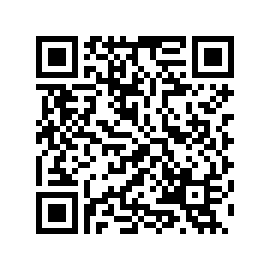 2021 годВсе основные фонды105,3в том числе:Сельское, лесное хозяйство, охота, рыболовство и рыбоводство112,0Добыча полезных ископаемых109,5Обрабатывающие производства106,2Обеспечение электрической энергией, газом и паром; кондиционирование воздуха111,2Водоснабжение; водоотведение, организация сбора и утилизации отходов, деятельность по ликвидации загрязнений112,5Строительство118,7Торговля оптовая и розничная; ремонт автотранспортных средств и мотоциклов109,9Транспортировка и хранение110,4Деятельность гостиниц и предприятий 
общественного питания98,7Деятельность в области информации и связи103,8Деятельность финансовая и страховая113,9Деятельность по операциям с недвижимым имуществом102,7Деятельность профессиональная, научная и техническая106,5Деятельность административная и сопутствующие дополнительные услуги115,3Государственное управление и обеспечение военной безопасности; социальное обеспечение104,0Образование105,2Деятельность в области здравоохранения 
и социальных услуг109,8Деятельность в области культуры, спорта, организации досуга и развлечений108,3Предоставление прочих видов услуг105,7